Лист дополнений и изменений к дополнительной общеобразовательной общеразвивающей программе на 2021-2022 учебный годДополнения и изменения к дополнительной общеобразовательной общеразвивающей программе «Ритмическая гимнастика» физкультурно- спортивной направленности для учащихся в возрасте от 7 до 10 лет.Срок реализации –  2года.В программу внесены следующие дополнения (изменения):Нормативно-правовая базаВ учебный план внесен раздел по воспитательной работеВ разделе «Литература»  добавлена литература:Кукушкин В.С. Педагогические технологииСелевко Р.К. Современные педагогические технологии	Дополнения (изменения) внесенные в Программу рассмотрены и одобрены на педагогическом совете от «____»___________2021 года   протокол №____.Председатель педагогического совета                                   О.А. ТагинцеваСодержание программыРаздел 1 «Комплекс основных характеристик образования: объем, содержание, планируемые результаты»Пояснительная запискаДополнительная общеобразовательная общеразвивающая программа «Ритмика» (далее Программа) физкультурно-спортивной направленности  составлена в соответствии: 1.2 Нормативно-правовая база Программы.	-Федеральный закон от 29.12.2012г. № 273-ФЗ «Об образовании в Российской Федерации»;	- Федеральный закон "О защите детей от информации, причиняющей вред их здоровью и развитию" от 29.12.2010 N 436-ФЗ (ред. от 18.12.2018) ;	- Проект Концепция развития дополнительного образования детей до 2030 года;	- Постановление Главного государственного санитарного врача РФ от 28 сентября 2020 г. №  28 «Об утверждении санитарных правил СП 2.4.3648-20 «Санитарно-эпидемиологические требования к организациям воспитания и обучения, отдыха и оздоровления детей и молодежи»;	-Приказ Министерства образования и науки Российской Федерации от 09.11. 2018 года  № 196 «Об утверждении порядка организации и осуществления образовательной деятельности по дополнительным общеобразовательным программам»;	- Целевая модель развития региональных систем дополнительного образования детей от 03.09.2019 № 467;- Распоряжение Правительства РФ от 29.05.2015 N 996-р «Об утверждении Стратегии развития воспитания в Российской Федерации на период до 2025 года»;- Федеральный национальный  проект  «Успех каждого ребёнка», утвержденный 07 декабря 2018г;- Письмо Министерства образования РФ от 18.06.2003 N 28-02-484/16 «Требования к содержанию и оформлению образовательных программ дополнительного образования детей» (в части, не противоречащей действующему законодательству);Письмо Министерства образования и науки РФ от 11.12.2006 N 06-1844 «О примерных требованиях к программам дополнительного образования детей» (в части, не противоречащей действующему законодательству);- Устав муниципального бюджетного учреждения дополнительного образования Центра творчества «Радуга»;- Положение по проектированию дополнительной общеобразовательной общеразвивающей программе  муниципального бюджетного учреждения дополнительного образования Центра творчества «Радуга» муниципального образования Тимашевский район- Краевые методические рекомендации по проектированию дополнительных общеобразовательных программ (2020г.)В программу вводится воспитательный компонент.В процессе изучения у учащихся формируется потребность в систематических занятиях упражнениями ритмической гимнастике. Учащиеся приобщаются к здоровому образу жизни. Занятия спортом дисциплинируют, воспитывают чувство коллективизма, волю, целеустремленность, способствуют поддержке при изучении Программы, так как укрепляют здоровье. Благодаря спортивной направленности Программы, учащиеся, успешно освоившие Программу, смогут участвовать в районных и краевых соревнованиях по ритмической гимнастике. Благодаря этому учащиеся смогут более плодотворно учиться, меньше болеть.Актуальность Программы  обусловлена тем, что в настоящее время необходимо особое внимание уделить здоровому образу жизни подрастающего поколения к общечеловеческим ценностям. Укрепление психического и физического здоровья. Получение общего эстетического, морального и физического развития. Новизна Программы заключается в том, что она разносторонним направлением обучаются танцевальным умениям, учат тематические движения и могут принимать участие в конкурсах спортивного направления.Педагогическая целесообразность Программы «Ритмика» объясняется основными принципами, на которых основывается вся программа, это принципы взаимосвязи обучения и развития. Принцип взаимосвязи эстетики и физических упражнений, сочетающихся с танцем и его культурой. Все это способствует творческой активности детей. Физическое воспитание помогает становлению основных качеств личности: активной инициативности, выносливости, трудолюбия, дружелюбного отношения в команде. Программа является модифицированной. Программа составлена на основе программы «Ритмическая гимнастика» автор Алябьева Е.А. Нескучная гимнастика ТЦ Сфера 2019.Отличительные особенности Программы от программы «Ритмическая гимнастика» в том, что, синтез ритмики и хореографии, дают возможность сделать обучение творческим, стимулирует личность к самовыражению. В основу Программы заложен деятельный подход к воспитанию, образованию, развитию учащихся средствами ритмики. Развитие ребенка посредством музыки и ритмическим движением играет немаловажную роль в развитии творчества и гармонично успешной личности. Движение и музыка являются многогранным инструментом комплексного воздействия на личность ребенка. Адресат программы. Возраст детей, участвующих в реализации Программы  4-7 лет. Это могут быть как однополые, так и разнополые группы.Комплектование групп ведется по желанию, без предварительного отбора. Специального отбора не делается, группы могут быть одновозрастными или разновозрастными по 10-15 человек. Запись на дополнительную общеобразовательную общеразвивающуюпрограмму осуществляется через систему заявок на сайте «Навигатор дополнительного образования детей Краснодарского края». https://админка23.навигатор.дети/admin/#events/edit/2156 Уровень Программы - базовый. Программа «Ритмика» как продолжение программы «Ритмика» ознакомительного уровня автор Качашкин В.М. Физическое воспитание дошкольников.Объем – 216 часов.Сроки реализации – 2 года.Режим занятий Программа базового уровня рассчитана на первый и второй год обучения по 108 часов, 36 учебных недель.  Занятия проводятся 3 раза в неделю по 30 минут.Форма обучения – очная.Особенности организации образовательного процесса	Комплектование групп ведется по желанию, без предварительного отбора. Специального отбора не делается, группы могут быть одновозрастными или разновозрастными.Зачисление в объединение производится по заявлению родителей. Допускается набор учащихся на обучение по Программе базового уровня на второй год обучения, без прохождения первого года обучения, на основании результатов тестирования.Форма организации коллектива – группа.Форма организации учебного занятия: беседа, подвижные игры и учебное занятие. Цель Программы – формирование и совершенствование двигательных навыков и умений у учащихся среднего возраста посредством ритмопластики. Содействовать всестороннему развитию учащихся и приобщению их к танцевальному искусству.Цель первого года обучения:  создание условий для физического развития учащихся средствами ритмики.	Цель второго года обучения: формирование гармоничного, физического и нравственного развитие ребенка через приобщение к спортивным играм и упражнениям. Задачи программы:Образовательные:– сохранить и укрепить здоровье, развитие двигательных способностей и физических качеств, таких как ловкость, гибкость, быстрота реакции и координация движений, выносливость;Личностные:– воспитать музыкальность и чувство ритма, выработка культуры движений;Метапредметные:– развивать творческие способности детей, духовное, эстетическое, нравственное и физическое совершенствование.Задачи первого года обучения:       Образовательные: - обучить согласовывать движения и характер музыки, слышать темп, ритм; - формировать красивую осанку; - развитие двигательных способностей детей: - укрепить и развить мышечный аппарат учащегося; - развить чувство ритма         Личностные:  - формировать любознательность, самооценку; - формировать активное включение во взаимодействие с педагогом и со сверстниками; - формировать трудолюбие и упорство. Метапредметные: - активизировать способность понимать и принимать учебную цель и задачу;  - обнаружение ошибок, умение адекватно исправлять; - накопление знаний и использование их самостоятельно; - активность, творческую инициативу;  - навык общения и коммуникации в коллективе. Задачи второго года обучения: Образовательные (предметные):- формировать красивую осанку; - развивать двигательные качества и координацию движения.	Личностные:- воспитывать желание быть активным на занятиях;- воспитывать потребность двигаться под музыку.Метапредметные:- развивать способности воспринимать музыку, т.е. чувствовать её настроение и характер, понимать её содержание.Содержание программыУчебный план1-й год обучения Содержание Программы Учебный план2-й год обучения Содержание учебного плана1-й год обученияРаздел 1. Введение в образовательную Программу: 1 час, теория – 1 час.1. Соблюдение техники безопасности на занятиях по ритмики.2. Краткий обзор состояния и развития ритмики.Раздел 2.Общая  физическая подготовка 52 часа. Теория – 2 часа; практика 50 часов.Строевые упражнения. Понятия: строй, шеренга, колона, интервал, дистанция, направляющий, замыкающий, «становись!», «смирно!», «равняйсь!», «вольно!»Повороты: направо, налево, кругом.Построения: в шеренги, колонны, круги.Виды передвижения: строевой шаг, бег подскоки.Общеразвивающие упражнения.1. Развитие физических качеств: силы, гибкости, выносливости, быстроты.2. Упражнения без предметов: для рук и плечевого пояса, для мышц туловища рук и ног.3. Упражнения с предметами: с  мячом, с гимнастической скакалкой, упражнения на гимнастической скамейке.Упражнения из других видов спорта.Легкоатлетические  упражнения:  бег  с  низкого  и  высокого старта,  бег  с  ускорением,  бег  на  дистанции 30м., чередование  ходьбы.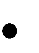 Подвижные игры:  игры с  включением бега,  прыжков,  метаний мяча,  музыкальные  игры.Специальная физическая подготовкаУпражнения для развития гибкости: Упражнения на растягивание, наклоны вперед, в сторону, назад из различных исходных положений;  мост;  шпагаты;  поднимание  ноги  вперед, в сторону, назад с помощью партнера (в положении лежа  на полу, у опоры); Активные  движения:  махи,  удержание  ноги.Упражнения  для  развития  скоростно-силовых  качеств: прыжки со скакалкой, прыжки с вращением обруча.Упражнения  для  развития  равновесия: Ходьба на носках, ходьба на носках с одновременными движениями  головой;  максимальная  задержка  в   стойке   на носках,  взмахов; вертикальное, переднее, боковое, заднее  равновесие  на  всей ступне, на середине зала, равновесие с закрытыми глазами, повороты  переступанием.Раздел 3. Основы техники  - 52 часа, теория- 1 час, практика – 51 час.Упражнение  на  сохранение  заданного  темпаМузыкальные  игры:  «Рыбаки  и  сеть», «Пятнашки», «Тройка»,  «Танцевальная  эстафета».Техническая  подготовка.Разновидности  ходьбы  и  бега.  1.  Ходьба  на  носках:  вперед, назад,  в сторону, скрестным  шагом.2. Ходьба  вполуприседе,  приседе.  Мягкий  шаг,   шаг на месте, с продвижением вперед, назад.  Мелкий  бег.Волны  и  взмахи.  1. Волнообразные  движения  руками.2. Волны туловищем: Из упора на коленях прогибание и выгибание спины, поочередно  переставляя  руки  вперед  до касания грудью пола; Выгибание спины, переставляя руки в исходное положение;   Из  седа  на  пятках  (голова  и  плечи опущены) встать на колени, прогнуться в поясничном отделе позвоночника (плечи и голова еще опущены); то же, поднимая последовательно  руки  вверх.Взмахи  руками.	1. Взмахи руками вперед, в стороны, вверх; Из стойки ноги врозь взмахи руками вправо. Влево, с одновременным переносом тяжести тела на правую (левую) ногу.Равновесия.Стойки на носках; стойки ноги врозь; движения руками в стойках на носках.Остановки на носках после различных видов ходьбы, бега; вертикальное равновесие на всей ступне, свободная нога вперед, в сторону, назад.Повороты.Приставлением ноги, переступанием на прямых ногах, в полуприседе на 180 градусов.Повороты скрестным шагом вперед, назад на 180 градусов.Прыжки.Прыжки в 1,2 позициях.Прыжки со сменой ног (из 1 во 2 и наоборот).Открытый и закрытый прыжки.Раздел 4. Подвижные игры - 3  часа, практика -3 часа.Подвижные игры на развитие координации и ловкости и т.д.5. Мероприятие воспитательного плана  2 часа, практика 2 часаСпортивное мероприятие «В здоровом теле, здоровый дух».  Новогодняя викторина «Новогодняя сказка».Содержание учебного плана2-й год обученияРаздел 1. Вводное занятие : 1 час, теория – 1 час.Соблюдение техники безопасности на занятиях по ритмической гимнастике.Краткий обзор состояния и развития ритмической гимнастики.Влияние физических упражнений на строение и функции организма человека.Раздел 2. Общая и специальная физическая подготовка- 39 часов, 2 часа теории, 37 часов практики. Строевые упражнения.Понятия: Строй, шеренга, колонна, дистанция, направляющий, замыкающий, «становись!», «смирно!», «равняйсь!», «вольно!», «по порядку – рассчитайсь!» и т.д. Повороты:  направо,  налево,  кругом. Построения:  в  шеренги,  колонны,  круги. Виды передвижения: строевой шаг, бег, подскоки.Общеразвивающие  упражнения.1. Развитие  физических  качеств:  силы,  гибкости,  выносливости, быстроты.Упражнения    без    предметов:   Для    рук    и     плечевого     пояса, для  мышц  туловища  и  ног.3. Упражнения с предметами: С набивным мячом, с гимнастической палкой, упражнения на гимнастической скамейке.Упражнения  из  других  видов  спорта.   Легкоатлетические упражнения :  бег  с  низкого  и  высокого старта,  бег  с  ускорением,  бег  на  дистанции 30, 60м., чередование  ходьбы  и  бега.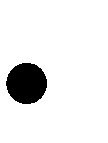    Подвижные игры:  игры с  включением бега,  прыжков,  метаний мяча,  музыкальные  игры, бадминтон.   Тури зм :  пешие  и   загородные  прогулки,  походы.Специальная физическая подготовкаУпражнения для развития гибкости: упражнения на растягивание, наклоны вперед, в сторону, назад из различных исходных положений;  мосты;  шпагаты;  поднимание  ноги  вперед, в сторону, назад с помощью партнера (в положении лежа  на полу,	у опоры); активные  движения:  махи,  удержание  ноги.Упражнения  для  развития  скоростно-силовых  качеств:- пружинный шаг;  пружинный  бег;  прыжки  из  глубокого приседа; прыжки со скакалкой, прыжки с вращением обруча; прыжки  сгибая  ноги  вперед,  назад.Упражнения  для  развития  выносливости:- прыжки на двух ногах  со  скакалкой,  постепенно  увеличивая время;  прыжки  ноги  врозь, медленный  бег  на1000  метров.Упражнения  для  развития  равновесия:- ходьба на носках, ходьба на носках с одновременными движениями  головой;  максимальная  задержка  в   стойке   на носках   после   выполнения    элементов    классического    танца (у опоры, на середине    зала), волн, взмахов; вертикальное, переднее, боковое, заднее  равновесие  на  всей ступне, на середине зала, равновесие с закрытыми глазами, повороты  переступанием.Раздел 3. Основы техники движений – 54 часа, теории - 1 час, практика - 53 часа.Музыкально – двигательное   воспитаниеУпражнение  на  сохранение  заданного  темпаМузыкальные  игры:  «Рыбаки  и  сеть», «Пятнашки», «Тройка», «Танцевальная  эстафета».Техническая  подготовка.Разновидности  ходьбы  и  бега.  1.  Ходьба  на  носках:  вперед, назад,  в сторону,  скрестным  шагом.2. Ходьба  в  полуприседе,  приседе.  Мягкий  шаг,  острый  шаг на месте, с продвижением вперед, назад.  Мелкий  бег,  острый бег.Волны  и  взмахи.  1.  Волнообразные  движения  руками.2. Волны туловищем: Из упора на коленях прогибание и выгибание спины, поочередно  переставляя  руки  вперед  до касания грудью пола; Выгибание спины, переставляя руки в исходное положение;  Из  седа  на  пятках  прогибание  и выгибание  спины;  Из  седа  на  пятках  (голова  и  плечи опущены) встать на колени, прогнуться в поясничном отделе позвоночника (плечи и голова еще опущены); то же, поднимая последовательно  руки  вверх.Взмахи  руками. 1. Взмахи  руками  вперед,  в стороны,  вверх; Из стойки ноги врозь взмахи руками вправо, влево, с одновременным переносом тяжести тела на правую (левую) ногу.Равновесия.1. Стойки на носках на середине	зала; стойки ноги врозь; движения  руками  в стойках  на  носках; 2. Остановки на носках после различных видов ходьбы, бега; вертикальное  равновесие  на  всей  ступне,  свободная  нога вперед,  в сторону,  назад.Повороты.1.Приставлением  ноги, переступанием  на  прямых ногах, в полуприседе на 180, 360, 540, 720 градусов.2. Повороты скрестным шагом вперед, назад на 180, 360 градусов.Прыжки. 1. Прыжки в 1, 2  позициях2. Прыжки  со  сменой  позиций  ног (из  1  во  2  и  наоборот).3. Открытый  и  закрытый  прыжки.Раздел 4. Подвижные игры 10  часов, теория 1 час, 9 часов практики.Подвижные игры на развитие координации, ловкости и т.д., такие как «Мяч с именем», «Мяч к верху», «Пустое место», «Змейка», «Платочки» и т.д.Раздел 5.  Тестирование физических качеств 4 часа, практика 4 часа.Сдача контрольных нормативов по общей специальной физической и технической подготовленности.6. Мероприятие воспитательного плана  2 часа, практика 2 часаСпортивное мероприятие «В здоровом теле, здоровый дух».  Новогодняя викторина «Новогодняя сказка».Планируемые результатыОбразовательные:– сохранить и укрепить здоровье, развитие двигательных способностей и физических качеств, таких как ловкость, гибкость, быстрота реакции и координация движений, выносливость;Личностные:– воспитать музыкальность и чувство ритма, выработка культуры движений;Метопредметные:– развить творческие способности детей, духовное, эстетическое, нравственное и физическое совершенствование.Планируемые результатыВ концу первого года учащиеся должны иметь следующие навыки:Образовательные (предметные):- самовыражения через движение посредством музыки;- гибкость, силу, выносливость, координационных способностей;- пластичность, грациозность у девочек, мужественность у мальчиков.-должны развить чувство ритма, внимание, умение согласовывать движения с музыкой, предметную ловкость.Личностные:-развить познавательный интерес к особенностям движений и передвижений человека, о системе дыхания, работе мышц при выполнении физических упражнений, о способах простейшего контроля над деятельностью этих систем;- сформировать устойчивый интерес к играм с элементами спорта, спортивным упражнениям, желания использовать их в самостоятельной двигательной деятельности;-развита мотивация к здоровому образу жизни как к норме и стилю жизни, способствующие максимальной реализации факторов устойчивости.Метапредметные:-сформировать у учащихся культуры общения и поведения во время       занятий;-  воспитать положительные морально-волевые качества.Планируемые результатыК концу второго года обучения дети должны: 	Образовательные (предметные):- развить двигательные качества и координацию движения	Личностные результаты: - научить быть активным на занятиях;- воспитаь потребность двигаться под музыку.	Метапредметные результаты: - развить способность воспринимать музыку, т.е. чувствовать её настроение и характер, понимать её содержание.  Приобрести навыки: постановка танцев с более легкими танцевальными элементами, выступления в культурно- массовых мероприятиях.Раздел 2 программы «Комплекс организационно-педагогических условий, включающий формы аттестации»Календарный учебный график первого года обучения«Ритмика»Календарный учебный график2-й год обучения «Ритмика»	Условия реализации ПрограммыМатериально техническое обеспечение: занятия проводятся в специально отведенном для данного вида занятий помещении – кабинете ритмики и хореографии, танцзале, со специальным оборудованием (зеркала, музыкальная аппаратура, аудиокассеты, диски и т. п.). Учащиеся на занятиях в специальной одежде.Перечень оборудования, необходимого для занятийСекундомер (1 шт.).Гимнастическая  скакалка (10 штук).Гимнастический обруч (10 штук).Гимнастический мяч (10 штук).Гимнастические  скамейки.Информационное обеспечение – музыкальный центр, мультимедийное оборудование.	Кадровое обеспечение. Педагог, который проводит занятия по реализации программы, имеет высшее профессиональное образование.Формы аттестацииДанное Положение составлено в соответствии с Положением о текущем контроле освоения программ, промежуточной, итоговой аттестации учащихся, подведение итогов реализации дополнительных общеобразовательных общеразвивающих программ в Муниципальном бюджетном учреждении дополнительного образования Центре творчества «радуга» муниципального образования Тимашевском районе.Для  отслеживания  результативности  образовательного  процесса используются следующие виды контроля:1.   Вводный  контроль  проводится  в  начале  учебного  года  для  изучения возрастных  особенностей  детей  (состояния  здоровья, коммуникабельность, лидерство,  общие  знания  в  области  физкультурно-спортивной направленности). 2.  Текущий  тематический  контроль  осуществляется  для  определения усвоения учащимися пройденных тем. 3.Промежуточный контроль, умений и навыков проводится по итогам изучения отдельных учебного курса, когда знания и навыки в основном сформированы, систематизированы. При этом используются такие методы контроля, как анализ проделанной работы, участие в массовых мероприятиях. 4.  Итоговый  контроль  проводится  в  конце ознакомительного уровня для определения степени выполнения поставленных задач. 	Отследить результаты обучения по Программе можно с помощью: грамот, дипломов, фото портфолио.Оценочные материалыВ процессе обучения осуществляется контроль за уровнем знаний и умений учащихся.  Каждый учащийся наглядно показывает свои возможности. Уровень усвоения программного материала определяется по результатам выполнения диагностической карты учащегося в начале года в середине и в конце учебного года.  Диагностическая карта.  Приложение 1( автор Терехина Р.Н.)Методические материалы	Занятия по разделам Программы отвечают определенным требованиям:– требованиям к подбору музыки;– требованиям к подбору движений;– доступности музыкально-ритмических упражнений;– контролю за самочувствием учащихся в период занятий;Целесообразно использовать приемы, развивающие осмысленное выполнение упражнений (команды, указания, зрительные ориентиры, элементы соревнования). Разучивать упражнения следует сначала у опоры. Обращать внимание на мышечное напряжение в соответствующих частях тела, строго дозировать выполнение упражнений. После освоения отдельных танцевальных элементов целесообразно составление простых танцевальных композиций. При выполнении акробатических элементов педагог обязательно должен страховать учащихся, в обучении использовать наглядные пособия и показ. Целесообразно прибегать к образным сравнениям, которые активизируют подражательные способности.Также  используются в работе следующие методы и технологии: 1.Наглядные методы:- показ упражнений, презентаций.2. Словесные методы:- беседа;- указания, пояснения;- анализ выполненной работы.3. Практические методы:- самостоятельное выполнение детьми гимнастических упражнений,- использование различных материалов для реализации  упражнения;- индивидуальный подход к детям.4. Игровые методы:-игровой метод обеспечивает всестороннее, комплексное развитие физических качеств и совершенствование двигательных умений и навыков, так как в процессе игры они проявляются не изолированно, а в тесном взаимодействии, в случае педагогической необходимости с помощью игрового метода можно избирательно развивать определенные физические качества (подбирая соответствующие игры).	В процессе реализации Программы используются следующие технологии:- здоровьесберегающие;- игровые;- ИКТ технологии.- Дистанционные технологии.Форма организации учебного занятия: беседа, подвижные игры и учебное занятие.Дидактические материалы:Дидактический материал к разделу № «3» Основы техники движения- упражнения для развития гибкости, равновесия.Алгоритм учебного занятия:1этап – организационный (2мин).Дети готовят принадлежности для занятия.II этап -   подготовительный (3 мин.)   (подготовка   к   восприятию   новогосодержания).III этап - основной (30 мин.).Постановка целей и задач занятия, требования к работе. Закрепление знаний, практических умений и навыков, получаемых при объяснении педагога. IV этап – контрольный(5мин.).Выявление качества и уровня овладения знаниями, их коррекция.Используются тестовые задания.VII        этап – итоговый (3 мин.).Рефлексия. Коллективное обсуждение, анализ работы детей.VII этап: информационный (2 мин.). Информация о домашнем задании (если необходимо), инструктаж по его выполнению, определение перспективы следующих занятий.Список литературы для педагога.Список литературы для детей.Приложение  1Диагностическая карта  учащегосяГруппа _______ учебный год __________ педагог Олейник Т.В.Карта контроля результатов диагностики по ОФП и СФП (на скоростно-силовые качества)Группа _______ учебный год __________ педагог Олейник Т.В.№ п/пНаименованиеСтр.1.Раздел 1 «Комплекс основных характеристик образования: объем, содержание, планируемые результаты» 41.1Пояснительная записка41.2Цели и задачи61.3Содержание программы71.4Планируемый результат132.Раздел 2 программы «Комплекс организационно-педагогических условий, включающий формы аттестации»152.1Условия реализации Программы372.2Формы аттестации382.3Оценочные материалы382.4Методические материалы3 82.5Список литературы40№п/пНаименование темыКоличество часовКоличество часовКоличество часовФормы аттестации/ контроля№п/пНаименование темыВсегоТеорияПрактикаФормы аттестации/ контроляРаздел 1. Введение в образовательную программу -1 час.Раздел 1. Введение в образовательную программу -1 час.Раздел 1. Введение в образовательную программу -1 час.Раздел 1. Введение в образовательную программу -1 час.Раздел 1. Введение в образовательную программу -1 час.Раздел 1. Введение в образовательную программу -1 час.1.Введение в образовательную программу11-Вводный контрольРаздел 2. Общая  физическая подготовка -52 часа.Раздел 2. Общая  физическая подготовка -52 часа.Раздел 2. Общая  физическая подготовка -52 часа.Раздел 2. Общая  физическая подготовка -52 часа.Раздел 2. Общая  физическая подготовка -52 часа.Раздел 2. Общая  физическая подготовка -52 часа.2.Общая  физическая подготовка52250опрос, промежуточный контроль2.1Строевые упражнения161152.2Общеразвивающиеупражнения201192.3Специальная физическая подготовка16-16Раздел 3. Основы техники движений – 52 часа.Раздел 3. Основы техники движений – 52 часа.Раздел 3. Основы техники движений – 52 часа.Раздел 3. Основы техники движений – 52 часа.Раздел 3. Основы техники движений – 52 часа.Раздел 3. Основы техники движений – 52 часа.3.Основы техники движений52151Индивидуальный, фронтальный опрос, текущий  контроль3.1Техническая  подготовка461453.2Музыкальные  игры6-6Раздел 4. Подвижные игры – 3 часа.Раздел 4. Подвижные игры – 3 часа.Раздел 4. Подвижные игры – 3 часа.Раздел 4. Подвижные игры – 3 часа.Раздел 4. Подвижные игры – 3 часа.Раздел 4. Подвижные игры – 3 часа.4.Подвижные игры3-3Собеседование,  тестирование, промежуточный контрольИтого: 1084104Из них:Из них:Из них:Из них:Из них:Из них:5Мероприятия воспитательного направления22№п/пНаименование темыКоличество часовКоличество часовКоличество часовФормы аттестации/ контроля№п/пНаименование темыВсегоТеорияПрактикаФормы аттестации/ контроляРаздел 1. Вводное занятие – 1 час.Раздел 1. Вводное занятие – 1 час.Раздел 1. Вводное занятие – 1 час.Раздел 1. Вводное занятие – 1 час.Раздел 1. Вводное занятие – 1 час.Раздел 1. Вводное занятие – 1 час.1.Вводное занятие11-Вводный контрольРаздел 2. Общая и специальная физическая подготовка – 39 часов.Раздел 2. Общая и специальная физическая подготовка – 39 часов.Раздел 2. Общая и специальная физическая подготовка – 39 часов.Раздел 2. Общая и специальная физическая подготовка – 39 часов.Раздел 2. Общая и специальная физическая подготовка – 39 часов.Раздел 2. Общая и специальная физическая подготовка – 39 часов.2.Общая и специальная физическая подготовка39237Индивидуальный, фронтальный опрос, промежуточный контроль2.2Взмахи, равновесия, повороты.39237Раздел 3. Основы техники движения – 54 часа.Раздел 3. Основы техники движения – 54 часа.Раздел 3. Основы техники движения – 54 часа.Раздел 3. Основы техники движения – 54 часа.Раздел 3. Основы техники движения – 54 часа.Раздел 3. Основы техники движения – 54 часа.3.Основы техники движения54153Индивидуальный, фронтальный опрос,  текущий контроль.3.1Разновидности ходьбы и бега, волны и взмахи, взмахи руками, равновесия и повороты.54153Раздел 4. Подвижные игры – 10 часов.Раздел 4. Подвижные игры – 10 часов.Раздел 4. Подвижные игры – 10 часов.Раздел 4. Подвижные игры – 10 часов.Раздел 4. Подвижные игры – 10 часов.Раздел 4. Подвижные игры – 10 часов.4.Подвижные игры1019Контрольные упражнения.4.1« Мяч к верху», «Пустое место», «Змейка», «Платочки»1019Раздел 5. Тестирование физических качеств – 4 часа.Раздел 5. Тестирование физических качеств – 4 часа.Раздел 5. Тестирование физических качеств – 4 часа.Раздел 5. Тестирование физических качеств – 4 часа.Раздел 5. Тестирование физических качеств – 4 часа.Раздел 5. Тестирование физических качеств – 4 часа.5.Тестирование физических качеств4-4Собеседование, тестирование, итоговый контроль5.1Общая физическая подготовка2-25.2Специальная физическая подготовка2-2Итого:1085103Из них:Из них:Из них:Из них:Из них:Из них:6.Мероприятия воспитательного направления22№ДатазанятияДатазанятияТема занятияТема занятияКол-во часовКол-во часовФорма занятияМесто проведенияФорма контроля№По плануПо фактуТема занятияТема занятияКол-во часовКол-во часовФорма занятияМесто проведенияФорма контроля12233456Раздел 1. Введение в образовательную программу.Раздел 1. Введение в образовательную программу.Раздел 1. Введение в образовательную программу.Раздел 1. Введение в образовательную программу.Раздел 1. Введение в образовательную программу.Раздел 1. Введение в образовательную программу.Раздел 1. Введение в образовательную программу.Раздел 1. Введение в образовательную программу.Раздел 1. Введение в образовательную программу.Раздел 1. Введение в образовательную программу.1Соблюдение техники безопасности на занятиях по ритмики.Соблюдение техники безопасности на занятиях по ритмики.11БеседаВводный контрольРаздел 2. Общая физическая подготовка.Раздел 2. Общая физическая подготовка.Раздел 2. Общая физическая подготовка.Раздел 2. Общая физическая подготовка.Раздел 2. Общая физическая подготовка.Раздел 2. Общая физическая подготовка.Раздел 2. Общая физическая подготовка.Раздел 2. Общая физическая подготовка.Раздел 2. Общая физическая подготовка.Раздел 2. Общая физическая подготовка.2Повороты: направо, налево, кругом.Повороты: направо, налево, кругом.11Учебное занятие, объяснениеНаблюдение, устный опрос 3Шаг на носках. Творческая игра «Кто я?»Шаг на носках. Творческая игра «Кто я?»11Учебное занятие, объяснениеНаблюдение4Построения: в шеренги, колоны, круги. Шаг на носках.Построения: в шеренги, колоны, круги. Шаг на носках.11Учебное занятие, видео презентацияНаблюдение5Построения в шеренги, колоны, круги. Построения в шеренги, колоны, круги. 11Учебное занятие, объяснениеНаблюдение6Повороты пере-ступанием.Повороты пере-ступанием.11Учебное занятие, объяснениеНаблюдение7Строевой шаг, бег, подскоки.Строевой шаг, бег, подскоки.11Учебное занятиеНаблюдение8Шаг на носках.Прыжки с ноги на ногу на месте.Шаг на носках.Прыжки с ноги на ногу на месте.11Учебное занятие, объяснениеНаблюдение9Повороты направо, налево, кругом.Повороты направо, налево, кругом.11Учебное занятие, видео презентацияНаблюдение10Строевой шаг, бег подскоки.Строевой шаг, бег подскоки.11Учебное занятие, презентацияНаблюдение11Повороты направо, налево, кругом. Строевой шаг, бег подскоки.Повороты направо, налево, кругом. Строевой шаг, бег подскоки.11Учебное занятиеНаблюдение12Упражнения для рук и плечевого пояса.Упражнения для рук и плечевого пояса.11Учебное занятие, объяснениеНаблюдение13Упражнения для рук и плечевого пояса. Упражнения для рук и плечевого пояса. 11Учебное занятие, объяснениеНаблюдение14Упражнения для мышц туловища рук и ног. Упражнения на скамейке.Упражнения для мышц туловища рук и ног. Упражнения на скамейке.11Учебное занятие, объяснениеНаблюдение15Упражнения для мышц туловища рук и ног. Упражнения на скамейке.Упражнения для мышц туловища рук и ног. Упражнения на скамейке.11Учебное занятиеНаблюдение16Упражнения для рук и плечевого пояса. Упражнения со скакалкой.«В здоровом теле, здоровый дух»Упражнения для рук и плечевого пояса. Упражнения со скакалкой.«В здоровом теле, здоровый дух»30303030Учебное занятиесоревнованияНаблюдение17Упражнения для мышц туловища рук и ног. Упражнения на скамейке.Упражнения для мышц туловища рук и ног. Упражнения на скамейке.11Учебное занятие, объяснениеНаблюдение18Упражнения для рук и плечевого пояса. Упражнения с обручем.Упражнения для рук и плечевого пояса. Упражнения с обручем.11Учебное занятие, объяснениеНаблюде-ние19Упражнения для мышц туловища рук и ног. Упражнения на скамейкеУпражнения для мышц туловища рук и ног. Упражнения на скамейке11Учебное занятие, видео презентацияНаблюдение20 Шаг на носках.Прыжки с ноги на ногу на месте. Шаг на носках.Прыжки с ноги на ногу на месте.11Учебное занятие, объяснениеНаблюдение21Строевой шаг, бег, подскоки.Строевой шаг, бег, подскоки.11Учебное занятие, объяснениеНаблюдение22Упражнения для укрепления мышц туловища.Упражнения для укрепления мышц туловища.11Учебное занятиеНаблюдение23Упражнения для укрепления мышц туловища.Упражнения для укрепления мышц туловища.11Учебное занятие, объяснениеНаблюдение24Упражнения для рук и плечевого пояса. Упражнения с мячом.Упражнения для рук и плечевого пояса. Упражнения с мячом.11Учебное занятие, видео презентацияНаблюдение25Повороты направо, налево, кругом. Строевой шаг, бег подскоки.Повороты направо, налево, кругом. Строевой шаг, бег подскоки.11Учебное занятие, презентацияНаблюдение26Упражнения для мышц туловища рук и ног. Упражнения на скамейке.Упражнения для мышц туловища рук и ног. Упражнения на скамейке.11Учебное занятиеНаблюдение27Повороты направо, налево, кругом. Строевой шаг, бег подскоки.Повороты направо, налево, кругом. Строевой шаг, бег подскоки.11Учебное занятие, объяснениеНаблюдение28Упражнения для ног. Упражнения на скамейке.Упражнения для ног. Упражнения на скамейке.11Учебное занятие, объяснениеНаблюдение29Шаг на носках.Прыжки с обручем на месте.Шаг на носках.Прыжки с обручем на месте.11Учебное занятие, объяснениеНаблюдение30Повороты направо, налево, кругом. Строевой шаг, бег подскоки.Повороты направо, налево, кругом. Строевой шаг, бег подскоки.11Учебное занятиеНаблюдение31Упражнения для ног. Упражнения на скамейке.Упражнения для ног. Упражнения на скамейке.11Учебное занятие, объяснениеНаблюдение32Строевой шаг, бег подскоки. Подвижная игра «Пятнашки».Строевой шаг, бег подскоки. Подвижная игра «Пятнашки».11Учебное занятие, объяснениеНаблюдение33Упражнения для рук и плечевого пояса.Упражнения для рук и плечевого пояса.11Учебное занятие, объяснениеНаблюдение34Упражнения для укрепления мышц туловища. Разучивание элемента «Шпагат».Упражнения для укрепления мышц туловища. Разучивание элемента «Шпагат».11Учебное занятие, объяснениеНаблюдение35Упражнения для мышц туловища рук и ног. Упражнения на скамейке. Разучивание элемента «Шпагат»Упражнения для мышц туловища рук и ног. Упражнения на скамейке. Разучивание элемента «Шпагат»11Учебное занятие, объяснениеНаблюдение36 Разучивание элемента «Шпагат» Разучивание элемента «Шпагат»11Учебное занятие, объяснениеНаблюдение37Шаг на носках.Прыжки с обручем на месте.Шаг на носках.Прыжки с обручем на месте.11Учебное занятие, видео презентацияНаблюдение37Упражнения для ног. Упражнения на скамейке. Разучивание элемента «Мост»Упражнения для ног. Упражнения на скамейке. Разучивание элемента «Мост»11Учебное занятие, объяснениеНаблюдение38Упражнения для рук и плечевого пояса. Упражнения с мячом. Разучивание элемента «Мост»Упражнения для рук и плечевого пояса. Упражнения с мячом. Разучивание элемента «Мост»11Учебное занятие, объяснениеНаблюдение40Упражнения для укрепления мышц туловища. Разучивание элемента «Мост»Упражнения для укрепления мышц туловища. Разучивание элемента «Мост»11Учебное занятиеНаблюдение41Упражнения с гимнастической скакалкой. Закрепление элемента «Мост».Упражнения с гимнастической скакалкой. Закрепление элемента «Мост».11Учебное занятие, объяснениеНаблюдение42Упражнения с гимнастическим обручем.Упражнения с гимнастическим обручем.11Учебное занятие, видео презентацияНаблюдение43Упражнения с гимнастической скакалкой.Упражнения с гимнастической скакалкой.11Учебное занятие, презентацияНаблюдение44Упражнения с гимнастическим обручем.Упражнения с гимнастическим обручем.11Учебное занятиеНаблюдение45Упражнения с гимнастической скакалкой.Упражнения с гимнастической скакалкой.11Учебное занятие, объяснениеНаблюдение46Махи ногой у опоры.Махи ногой у опоры.11Учебное занятие, объяснениеНаблюдение47Упражнения с гимнастической скакалкой.Упражнения с гимнастической скакалкой.11Учебное занятие, объяснениеНаблюдение48Махи ногой у опоры.Махи ногой у опоры.11Учебное занятиеНаблюдение49 Гимнастический элемент «Мост». Гимнастический элемент «Мост».11Учебное занятие, объяснениеНаблюдение50Прыжки с ноги на ногу на месте.Прыжки с ноги на ногу на месте.11Учебное занятие, объяснениеНаблюдение51Упражнение с гимнастическим обручем. Гимнастический элемент «Шпагат».Упражнение с гимнастическим обручем. Гимнастический элемент «Шпагат».11Учебное занятие, объяснениеНаблюдение52Упражнения с гимнастической скакалкой. Гимнастический элемент «Шпагат».«Новогодняя сказка».Упражнения с гимнастической скакалкой. Гимнастический элемент «Шпагат».«Новогодняя сказка».30303030Учебное занятиевикторинаНаблюдение53Гимнастический элемент «Шпагат».Прыжки с ноги на ногу на месте.Гимнастический элемент «Шпагат».Прыжки с ноги на ногу на месте.11Учебное занятиеНаблюдениеРаздел 3. Основы техники движенийРаздел 3. Основы техники движенийРаздел 3. Основы техники движенийРаздел 3. Основы техники движенийРаздел 3. Основы техники движенийРаздел 3. Основы техники движенийРаздел 3. Основы техники движенийРаздел 3. Основы техники движенийРаздел 3. Основы техники движенийРаздел 3. Основы техники движений54Ходьба на носках ходьба в полуприсяде.11Учебное занятие, объяснениеУчебное занятие, объяснениеНаблюдение55Ходьба на носках ходьба в полуприсяде. Челночный бег на дистанцию 30м.11Учебное занятие, объяснениеУчебное занятие, объяснениеНаблюдение56Чередование ходьбы и бега.11Учебное занятие, видео презентацияУчебное занятие, видео презентацияНаблюдение57Стойка на носках, стойка ноги врозь, движение руками в стойке носках. Разучивание позиций.11Учебное занятие, объяснениеУчебное занятие, объяснениеНаблюдение58Разучивание позиций.11Учебное занятие, объяснениеУчебное занятие, объяснениеНаблюде-ние59Прыжки в 1, 2 позициях.11Учебное занятиеУчебное занятиеНаблюде-ние60Прыжки со сменой ног из 1во 2 позицию и наоборот.11Учебное занятие, объяснениеУчебное занятие, объяснениеНаблюдение61Шаг на месте, и с продвижением вперед и назад.11Учебное занятие, видео презентацияУчебное занятие, видео презентацияНаблюдение62Шаг на месте, и с продвижением вперед и назад.11Учебное занятие, презентацияУчебное занятие, презентацияНаблюдение63Прыжки со сменой ног.11Учебное занятиеУчебное занятиеНаблюдение64Прыжки на 180 градусов.11Учебное занятие, объяснениеУчебное занятие, объяснениеНаблюдение65Взмахи руками вперед, в сторону, вверх.11Учебное занятие, объяснениеУчебное занятие, объяснениеНаблюдение66Упражнения для укрепления мышц туловища. Гимнастический элемент «Мост».11Учебное занятие, объяснениеУчебное занятие, объяснениеНаблюдение67Повороты направо, налево, кругом. Строевой шаг, бег подскоки.11Учебное занятиеУчебное занятиеНаблюдение68Упражнения для укрепления мышц туловища. Гимнастический элемент «Мост».11Учебное занятие, объяснениеУчебное занятие, объяснениеНаблюдение69Прыжки на 180 градусов.11Учебное занятие, объяснениеУчебное занятие, объяснениеНаблюдение70Ходьба на носках. Упражнения с гимнастической скакалкой. Гимнастический элемент «Шпагат».11Учебное занятие, объяснениеУчебное занятие, объяснениеНаблюдение71Ходьба на носках. Упражнения с гимнастической скакалкой. Гимнастический элемент «Шпагат».11Учебное занятие, объяснениеУчебное занятие, объяснениеНаблюдение72Повороты направо, налево, кругом. Строевой шаг, бег подскоки.11Учебное занятие, объяснениеУчебное занятие, объяснениеНаблюдение73Взмахи руками вперед, в сторону, вверх.11Учебное занятие, объяснениеУчебное занятие, объяснениеНаблюдение74Ходьба на носках ходьба в полуприсяде.11Учебное занятие, видео презентацияУчебное занятие, видео презентацияНаблюдение75Взмахи руками вперед, в сторону, вверх. Гимнастический элемент «Мост»11Учебное занятие, объяснениеУчебное занятие, объяснениеНаблюдение76Ходьба на носках. Упражнения для рук и плечевого пояса.11Учебное занятие, объяснениеУчебное занятие, объяснениеНаблюдение77Шаг на месте, и с продвижением вперед и назад. 11Учебное занятиеУчебное занятиеНаблюдение78Прыжки со сменой ног.11Учебное занятие, объяснениеУчебное занятие, объяснениеНаблюдение79Ходьба на носках. Строевой шаг, бег подскоки. Гимнастический элемент «Шпагат».11Учебное занятие, видео презентацияУчебное занятие, видео презентацияНаблюдение80Взмахи руками вперед, в сторону, вверх.11Учебное занятие, презентацияУчебное занятие, презентацияНаблюдение81Прыжки на 180 градусов.11Учебное занятиеУчебное занятиеНаблюдение82Взмахи руками вперед, в сторону, вверх. Гимнастический элемент «Мост»11Учебное занятие, объяснениеУчебное занятие, объяснениеНаблюдение83Ходьба на носках. Упражнения с гимнастической скакалкой. Гимнастический элемент «Шпагат».11Учебное занятие, объяснениеУчебное занятие, объяснениеНаблюдение84Шаг на месте, и с продвижением вперед и назад.11Учебное занятие, объяснениеУчебное занятие, объяснениеНаблюдение85Взмахи руками вперед, в сторону, вверх. Гимнастический элемент «Шпагат».11Учебное занятиеУчебное занятиеНаблюдение86Прыжки со сменой ног.11Учебное занятие, объяснениеУчебное занятие, объяснениеНаблюдение87Ходьба на носках ходьба в полуприсяде.11Учебное занятие, объяснениеУчебное занятие, объяснениеНаблюдение88Прыжки на 180 градусов.11Учебное занятие, объяснениеУчебное занятие, объяснениеНаблюдение89Ходьба на носках ходьба в полуприсяде. Упражнения для рук и плечевого пояса.11Учебное занятие, объяснениеУчебное занятие, объяснениеНаблюдение90Ходьба на носках ходьба в полуприсяде.11Учебное занятие, объяснениеУчебное занятие, объяснениеНаблюдение91Повороты направо, налево, кругом. Строевой шаг, бег подскоки.11Учебное занятие, объяснениеУчебное занятие, объяснениеНаблюдение92Взмахи руками вперед, в сторону, вверх. Гимнастический элемент «Мост».11Учебное занятие, видео презентацияУчебное занятие, видео презентацияНаблюдение93Ходьба на носках ходьба в полуприсяде. Упражнения для ног. Гимнастический элемент «Шпагат».11Учебное занятие, объяснениеУчебное занятие, объяснениеНаблюдение94Прыжки со сменой ног.11Учебное занятие, объяснениеУчебное занятие, объяснениеНаблюдение95Строевой шаг, бег подскоки. Гимнастический элемент «Шпагат».11Учебное занятиеУчебное занятиеНаблюдение96Ходьба на носках. Упражнения с гимнастической скакалкой. Гимнастический элемент «Шпагат».11Учебное занятие, объяснениеУчебное занятие, объяснениеНаблюдение97Бег, подскоки. Упражнения для укрепления мышц туловища. Гимнастический элемент «Мост».11Учебное занятие, видео презентацияУчебное занятие, видео презентацияНаблюдение98Ходьба на носках ходьба в полуприсяде.11Учебное занятие, презентацияУчебное занятие, презентацияНаблюдение99Строевой шаг, бег подскоки. Гимнастический элемент «Шпагат».11Учебное занятиеУчебное занятиеНаблюдение100Бег, подскоки. Упражнения для укрепления мышц туловища. Гимнастический элемент «Мост». Музыкальная игра «Мы пойдем».11Учебное занятие, объяснениеУчебное занятие, объяснениеНаблюдение101Повороты направо, налево, кругом. Строевой шаг, бег подскоки. Музыкальная игра «Буги - Вуги».11Учебное занятие, объяснениеУчебное занятие, объяснениеНаблюдение102Прыжки на 180 градусов. Музыкальная игра «Веселый мяч».11Учебное занятие, объяснениеУчебное занятие, объяснениеНаблюдение103Шаг на месте, и с продвижением вперед и назад. Музыкальная игра «Части тела».11Учебное занятиеУчебное занятиеНаблюдение104Ходьба на носках ходьба в полуприсяде. Музыкальная игра «Шляпа».11Учебное занятие, объяснениеУчебное занятие, объяснениеНаблюдение105Строевой шаг, бег подскоки. Гимнастический элемент «Шпагат». Музыкальная игра «Рукавичка».11Учебное занятие, объяснениеУчебное занятие, объяснениеНаблюдениеРаздел 4. Подвижные игрыРаздел 4. Подвижные игрыРаздел 4. Подвижные игрыРаздел 4. Подвижные игрыРаздел 4. Подвижные игрыРаздел 4. Подвижные игрыРаздел 4. Подвижные игрыРаздел 4. Подвижные игрыРаздел 4. Подвижные игрыРаздел 4. Подвижные игры106Подвижная игра «Пятнашки».Подвижная игра «Пятнашки».11Подвижные игрыНаблюдение107Подвижная игра «Прыгуны».Подвижная игра «Прыгуны».11Подвижные игрыНаблюдение108Подвижная игра «Музыкальные стулья».Подвижная игра «Музыкальные стулья».11Подвижные игрыНаблюдениеИтого:Итого:Итого:Итого:Итого:Итого:Итого:108Дата занятияДата занятияТема занятияКол-во часовФорма занятияМесто прове-денияФорма контроляПо плануПо фактуТема занятияКол-во часовФорма занятияМесто прове-денияФорма контроля1. Введение  в образовательную программу - 1 ч.1. Введение  в образовательную программу - 1 ч.1. Введение  в образовательную программу - 1 ч.1. Введение  в образовательную программу - 1 ч.1. Введение  в образовательную программу - 1 ч.1. Введение  в образовательную программу - 1 ч.1. Введение  в образовательную программу - 1 ч.1. Введение  в образовательную программу - 1 ч.Введение. Техника безопасности.1БеседаВводный контроль2. Общая и специальная физическая подготовка – 39 ч.2. Общая и специальная физическая подготовка – 39 ч.2. Общая и специальная физическая подготовка – 39 ч.2. Общая и специальная физическая подготовка – 39 ч.2. Общая и специальная физическая подготовка – 39 ч.2. Общая и специальная физическая подготовка – 39 ч.2. Общая и специальная физическая подготовка – 39 ч.2. Общая и специальная физическая подготовка – 39 ч.Шаг на носках. Ходьба, сидя на стуле. Творческая игра «Кто я?»1Учебное занятие, объяснениеНаблюдение, устный опросПовороты: направо, налево, кругом1Учебное занятие, объяснениеНаблюдение, устный опросРитмический танец: «Кузнечик». Группировки.1Учебное занятие, видео презентацияНаблюдение, устный опросХореографические упражнения: стойка, плавные движения руками.1Учебное занятие, объяснениеНаблюдение, устный опросПолуприседы на одной ноге. Повороты переступанием.1Учебное занятие, объяснениеНаблюдение, устный опросАкцентрированная ходьба.Упражнения: «Волны шипят»1Учебное занятиеНаблюдение, устный опросПередвижение в сцеплении.Прыжки с ноги на ногу на месте.1Учебное занятие, объяснениеНаблюдение, устный опросРитмический танец: «Если весело живется»1Учебное занятие, видео презентацияНаблюдение, устный опросАкробатические упражнения: «Ласточка», «Березка».Игропластика: «Кошечка»1Учебное занятие, презентацияНаблюдение, устный опросПриседание (плие) поднятие на носки. Игропластика «Змея», «Ёжик»1Учебное занятиеНаблюдение, устный опросПружинистые полуприседы.Упражнения: «Петушок»,«Ласточка»1Учебное занятие, объяснениеНаблюдение, устный опросПриставной шаг в сторону, скрестный шаг в сторону.Игропластика: «Морская звезда»1Учебное занятие, объяснениеНаблюдение, устный опросШаг с небольшим подскоком. Комбинации из танцевальных шагов1Учебное занятие, объяснениеНаблюдение, устный опросАкробатические упражнения: «Ласточка», «Березка».Игропластика: «Кошечка»1Учебное занятиеНаблюдение, устный опросПоднимание и опускание рук на 4 счёта, на 2 счёта и на каждый счёт.1Учебное занятие, объяснениеНаблюдение, устный опросАкробатические упражнения: «Ласточка», «Березка».Игропластика: «Кошечка»1Учебное занятие, объяснениеНаблюдение, устный опросАкробатические упражнения: «Ласточка», «Березка».Игропластика: «Кошечка»1Учебное занятие, объяснениеНаблюдение, устный опросПрыжки из глубокого присяда, Прыжки со скакалкой.1Учебное занятие, объяснениеНаблюдение, устный опросХодьба на носках, прыжки на скакалке.«В здоровом теле, здоровый дух»3030Учебное занятие, объяснениеНаблюдение, устный опросУпражнения на гимнастической скамейке.1Учебное занятие, объяснениеНаблюдение, устный опросАкробатические упражнения: «Шпагат», «Мостик».1Учебное занятие, презентацияНаблюдение, устный опросАкробатические упражнения: «Шпагат», «Мостик».1Учебное занятие, видео презентацияНаблюдение, устный опросАкробатические упражнения: «Ласточка», «Березка».1Учебное занятие, объяснениеНаблюдение, устный опросПолуприседы на одной ноге. Повороты переступанием.1Учебное занятие, объяснениеНаблюдение, устный опросУпражнения на гимнастической скамейке.1Учебное занятие, объяснениеНаблюдение, устный опросАкробатические упражнения: «Шпагат», «Мостик».1Учебное занятие, презентацияНаблюдение, устный опросАкробатические упражнения: «Шпагат», «Мостик».1Учебное занятие, презентацияНаблюдение, устный опросАкробатические упражнения: «Ласточка», «Березка».1Учебное занятие, объяснениеНаблюдение, устный опросОбщеразвивающие упражнения, направленные на укрепление мышц бедер1Учебное занятие, объяснениеНаблюдение, устный опросПолуприседы на одной ноге. Повороты переступанием.1Учебное занятие, объяснениеНаблюдение, устный опросАкробатические упражнения: «Шпагат», «Мостик».1Учебное занятие, объяснениеНаблюдение, устный опросУпражнения на гимнастической скамейке.1Учебное занятие, объяснениеНаблюдение, устный опросОбщеразвивающие упражнения, направленные на укрепление мышц бедер1Учебное занятие, объяснениеНаблюдение, устный опросАкробатические упражнения: «Шпагат», «Мостик».1Учебное занятие, объяснениеНаблюдение, устный опросАкробатические упражнения: «Ласточка», «Березка».1Учебное занятие, объяснениеНаблюдение, устный опросАкробатические упражнения: «Шпагат», «Мостик».1Учебное занятие, объяснениеНаблюдение, устный опросУпражнения на гимнастической скамейке.1Учебное занятие, объяснениеНаблюдение, устный опросАкробатические упражнения: «Шпагат», «Мостик».1Учебное занятие, объяснениеНаблюдение, устный опросПолуприседы на одной ноге. Повороты переступанием.1Учебное занятие, объяснениеНаблюдение, устный опрос3. Основы техники движений – 54 ч3. Основы техники движений – 54 ч3. Основы техники движений – 54 ч3. Основы техники движений – 54 ч3. Основы техники движений – 54 ч3. Основы техники движений – 54 ч3. Основы техники движений – 54 ч3. Основы техники движений – 54 чУпражнение на осанку в седе «по-турецки». Танцевальные позиции ног.1Учебное занятие, объяснениеНаблюдение, устный опросИгроритмика: «Выполнение     упражнений руками под музыку в различном темпе и с хлопками»1Учебное занятие, объяснениеНаблюдение, устный опросАкробатические упражнения: «Шпагат», «Мостик».Игропластика: «Лодочка», «Замок»1Учебное занятие, презентацияНаблюдение, устный опросРитмический танец: «Часики». Разучивание.1Учебное занятие, объяснениеНаблюдение, устный опросМягкий высокий шаг на носках. Поворот на 360 градусов на шагах. Упражнения на развитие мышц спины. Повторение танца «Часики».1Учебное занятие, объяснениеНаблюдение, устный опросГимнастический этюд с элементами акробатических упражнений. Повторение танца «Часики».1Учебное занятие, объяснениеНаблюдение, устный опросПопеременный шаг. Повторение танца «Часики».1Учебное занятие, объяснениеНаблюдение, устный опросМузыкально-подвижная игра: «Марш-полька». Повторение танца «Часики».1Учебное занятие, объяснениеНаблюдение, устный опросВыворотность, устойчивость. Упражнения на развитие мышц ног. Повторение танца «Часики».1Учебное занятие, объяснениеНаблюдение, устный опросИзучение  этюда: « Цветы».1Учебное занятие, объяснениеНаблюдение, устный опросОбщеразвивающие упражнения, направленные на укрепление мышц бедер.1Учебное занятие, объяснениеНаблюдение, устный опросОбщеразвивающие упражнения, направленные на укрепление мышц рук и плеч.1Учебное занятие, объяснениеНаблюдение, устный опросАкробатические упражнения: «Ласточка», «Березка».Игропластика: «Кошечка»1Учебное занятие, презентацияНаблюдение, устный опросОбщеразвивающие упражнения, направленные на укрепление мышц рук и плеч. Акробатические упражнения: «Ласточка», «Березка».1Учебное занятие, объяснениеНаблюдение, устный опросИгроритмика: «Выполнение     упражнений руками под музыку в различном темпе и с хлопками»1Учебное занятие, объяснениеНаблюдение, устный опросХореографические упражнения: стойка, плавные движения руками.1Учебное занятие, объяснениеНаблюдение, устный опросАкробатические упражнения: «Шпагат», «Мостик».1Учебное занятие, объяснениеНаблюдение, устный опросОбщеразвивающие упражнения, направленные на укрепление мышц рук и плеч.1Учебное занятие, объяснениеНаблюдение, устный опросОстановка на носках после различных видов ходьбы.1Учебное занятие, объяснениеНаблюдение, устный опросАкробатические упражнения: «Ласточка», «Березка».Игропластика: «Кошечка»1Учебное занятие, объяснениеНаблюдение, устный опросПовороты на 180, 360 градусов, прыжки из 1 во 2 позицию1Учебное занятие, объяснениеНаблюдение, устный опросОбщеразвивающие упражнения, направленные на укрепление мышц рук и плеч.1Учебное занятие, объяснение, объяснениеНаблюдение, устный опросАкробатические упражнения: «Шпагат», «Мостик».1Учебное занятие, объяснениеНаблюдение, устный опросПовороты на 180, 360 градусов1Учебное занятие, объяснениеНаблюдение, устный опросИгроритмика: «Выполнение     упражнений руками под музыку в различном темпе и с хлопками»1Учебное занятие, объяснениеНаблюдение, устный опросПрыжки из 1 во 2 позициюНовогодняя викторина «Новогодняя сказка».3030Учебное занятие, объяснениеНаблюдение, устный опросПовороты на 180, 360 градусов1Учебное занятие, объяснениеНаблюдение, устный опросОбщеразвивающие упражнения, направленные на укрепление мышц рук и плеч. Акробатические упражнения: «Ласточка», «Березка».1Учебное занятие, объяснениеНаблюдение, устный опросОбщеразвивающие упражнения, направленные на укрепление мышц рук и плеч.1Учебное занятие, объяснениеНаблюдение, устный опросОбщеразвивающие упражнения, направленные на укрепление мышц бедер.1Учебное занятие, объяснениеНаблюдение, устный опросАкробатические упражнения: «Шпагат», «Мостик».1Учебное занятие, объяснениеНаблюдение, устный опросОбщеразвивающие упражнения, направленные на укрепление мышц рук и плеч. Акробатические упражнения: «Ласточка», «Березка».1Учебное занятие, объяснениеНаблюдение, устный опросОбщеразвивающие упражнения, направленные на укрепление мышц бедер.1Учебное занятие, объяснениеНаблюдение, устный опросОбщеразвивающие упражнения, направленные на укрепление мышц рук и плеч.1Учебное занятие, объяснениеНаблюдение, устный опросОбщеразвивающие упражнения, направленные на укрепление мышц бедер.1Учебное занятие, объяснениеНаблюдение, устный опросОбщеразвивающие упражнения, направленные на укрепление мышц бедер.1Учебное занятие, объяснениеНаблюдение, устный опросАкробатические упражнения: «Шпагат», «Мостик».1Учебное занятие, объяснениеНаблюдение, устный опросАкробатические упражнения: «Шпагат», «Мостик».1Учебное занятие, объяснениеНаблюдение, устный опросОбщеразвивающие упражнения, направленные на укрепление мышц бедер.1Учебное занятие, объяснениеНаблюдение, устный опросОбщеразвивающие упражнения, направленные на укрепление мышц рук и плеч. Акробатические упражнения: «Ласточка», «Березка».1Учебное занятие, объяснениеНаблюдение, устный опросОбщеразвивающие упражнения, направленные на укрепление мышц рук и плеч.1Учебное занятие, объяснениеНаблюдение, устный опросАкробатические упражнения: «Шпагат», «Мостик».1Учебное занятие, объяснениеНаблюдение, устный опросОбщеразвивающие упражнения, направленные на укрепление мышц бедер.1Учебное занятие, объяснениеНаблюдение, устный опросОбщеразвивающие упражнения, направленные на укрепление мышц рук и плеч. Акробатические упражнения: «Ласточка», «Березка».1Учебное занятие, объяснениеНаблюдение, устный опросАкробатические упражнения: «Шпагат», «Мостик».1Учебное занятие, объяснениеНаблюдение, устный опросОбщеразвивающие упражнения, направленные на укрепление мышц бедер.1Учебное занятие, объяснениеНаблюдение, устный опросАкробатические упражнения: «Шпагат», «Мостик».1Учебное занятие, объяснениеНаблюдение, устный опросОбщеразвивающие упражнения, направленные на укрепление мышц рук и плеч. Акробатические упражнения: «Ласточка», «Березка».1Учебное занятие, объяснениеНаблюдение, устный опросОбщеразвивающие упражнения, направленные на укрепление мышц бедер.1Учебное занятие, объяснениеНаблюдение, устный опросАкробатические упражнения: «Шпагат», «Мостик».1Учебное занятие, объяснениеНаблюдение, устный опросОбщеразвивающие упражнения, направленные на укрепление мышц рук и плеч. Акробатические упражнения: «Ласточка», «Березка».1Учебное занятие, объяснениеНаблюдение, устный опросОбщеразвивающие упражнения, направленные на укрепление мышц рук и плеч.1Учебное занятие, объяснениеНаблюдение, устный опросАкробатические упражнения: «Шпагат», «Мостик».1Учебное занятие, объяснениеНаблюдение, устный опросОбщеразвивающие упражнения, направленные на укрепление мышц рук и плеч.1Учебное занятие, объяснение Наблюдение, устный опрос4. Подвижные игры – 10 ч.4. Подвижные игры – 10 ч.4. Подвижные игры – 10 ч.4. Подвижные игры – 10 ч.4. Подвижные игры – 10 ч.4. Подвижные игры – 10 ч.4. Подвижные игры – 10 ч.4. Подвижные игры – 10 ч.Подвижная игра «Кошки-мышки».1Подвижные игры, видео презентацияНаблюдение, устный опросУпражнения для корпуса (наклоны вперед, назад, в сторону, круговые движения). Подвижная игра « Музыкальные стулья».1Подвижные игры, видео презентацияНаблюдение, устный опросПодвижная игра «Змейка».1Подвижные игры, видео презентацияНаблюдение, устный опросПодвижная игра «Пятнашки».1Подвижные игры, видео презентацияНаблюдение, устный опросУпражнения для ног. Подвижная игра «Платочек».1Подвижные игры, видео презентацияНаблюдение, устный опросУпражнения для корпуса (наклоны вперед, назад, в сторону, круговые движения). Подвижная игра «Музыкальные стулья».1Учебное занятие, видео презентацияНаблюдение, устный опросУпражнения для ног. Подвижная игра «Платочек».1Учебное занятие, видео презентацияНаблюдение, устный опросУпражнения для корпуса (наклоны вперед, назад, в сторону, круговые движения). Подвижная игра «Музыкальные стулья».1Учебное занятие, видео презентацияНаблюдение, устный опросУпражнения для ног. Подвижная игра «Платочек».1Учебное занятие, видео презентацияНаблюдение, устный опросУпражнения для корпуса (наклоны вперед, назад, в сторону, круговые движения). Подвижная игра «Музыкальные стулья».1Учебное занятие, видео презентацияНаблюдение, устный опрос5. Контрольные испытания. – 4 ч.5. Контрольные испытания. – 4 ч.5. Контрольные испытания. – 4 ч.5. Контрольные испытания. – 4 ч.5. Контрольные испытания. – 4 ч.5. Контрольные испытания. – 4 ч.5. Контрольные испытания. – 4 ч.5. Контрольные испытания. – 4 ч.Общая физическая подготовка1Учебное занятие, видео презентацияНаблюдение, устный опросУпражнения для ног1Учебное занятие, видео презентацияНаблюдение, устный опросАкробатические упражнения: «Шпагат», «Мостик».1Учебное занятие, видео презентацияНаблюдение, устный опросСпецально-физическая подготовка1Учебное занятие, видео презентацияНаблюдение, устный опросИтого:Итого:Итого:Итого:1081. Алябьева Е.А. Нескучная гимнастика ТЦ «Сфера» 20192.Конеева Е.В., Морозова Л.П., Ночевнова П.В. Эстетическая гимнастика.3.Кукушкин В.С. Педогогические технологии: Учебное пособие для студентов педагогических специальностей/.-М.: «Март», 2004.-336 с.Медведева Е.Н., Терехина Р.Н. По пути самосовершенствования. Издательство «Спорт» Москва 2016.5.Селевко Г.К. Современные образовательные технологии [Текст]/Г.К.Селевко. – М.:Народное образование, 1998.- 256 с.6. Спортивная гимнастика ЭКСМО Москва 20131. Алябьева Е.А. Нескучная гимнастика ТЦ «Сфера» 20192.Конеева Е.В., Морозова Л.П., Ночевнова П.В. Эстетическая гимнастика.3. Медведева Е.Н., Терехина Р.Н. По пути самосовершенствования. Издательство «Спорт» Москва 2016.4. Спортивная гимнастика ЭКСМО Москва 2013№ФИО учащегосяПрыжок в длину с места (в см)Наклон вперёд с гимнастической скамейки (в см.)Стоя на двух ногах руки вверх,   наклоны  туловища вперёд за 15 сек  (кол-во раз) Бег на месте через  скакалку за 30 сек. (кол-во раз)Выпрыгивание вверх с прямым туловищем из упора сидя (кол-во раз)1.2.3.№ФИО учащегосяЛёжа на спине  подъём  ног за голову  к полу (кол-во раз) Лёжа на животе, руки за голову подъём туловища назад  за 20 сек.  (кол-во раз)Стоя на двух ногах руки вверх,   наклоны  туловища вперёд за 15 сек  (кол-во раз) Бег на месте через  скакалку за 30 сек. (кол-во раз)Выпрыгивание вверх с прямым туловищем из упора сидя (кол-во раз)1.2.3.